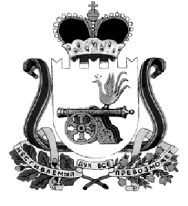 ОТДЕЛ ОБРАЗОВАНИЯ АДМИНИСТРАЦИИ МУНИЦИПАЛЬНОГО ОБРАЗОВАНИЯ «КАРДЫМОВСКИЙ  РАЙОН» СМОЛЕНСКОЙ ОБЛАСТИП Р И К А Зот 17.01.2018                    № 011Об утверждении плана основных мероприятий на февраль 2018  годаУтвердить план основных мероприятий Отдела образования Администрации муниципального образования «Кардымовский район» Смоленской области  на февраль 2018 года  (прилагается).Начальник Отдела образования                                                  С.В. Федорова                                           Приложение к приказу                                                                                               Отдела образования Администрации                                                                                                          муниципального образования                                                                          «Кардымовский район»                                                                     Смоленской области                                                                 № 011  от  17.01.2018П Л А Носновных мероприятий Отдела  образования Администрации   муниципального образования «Кардымовский район» Смоленской области     на февраль 2018 года№МероприятияСроки проведенияМесто, время проведенияОтветственные1.Заседание коллегии Отдела образования02 февраляОтдел образованияС.В. ФедороваЕ.Г. Киселева2.Соревнования среди общеобразовательных учреждений Кардымовского района по мини-футболу в честь Дня воинской славы России для средней возрастной группы02 февраляМБУ «ФОК»А.П. Давыдов3.Проведение итогового сочинения (изложения) с выпускниками 11-х классов07 февраляМБОУ «Кардымовская СШ»Е.Г. Киселева4.Организация  участия в международном игровом конкурсе по литературе «Пегас»07 февраляОбщеобразовательные учрежденияК.Ю. Седнева5.Организация участия школьников в региональном этапе Всероссийской олимпиады школьников2-13 февраля по графикуг. СмоленскК.Ю. Седнева6.Организация участия молодежи района во Всероссийской лыжной гонке «Лыжня России – 2018»14 февраляг. СмоленскА.П. Давыдов7.Организация подготовки к  проведению ГИА в 2018 году (проведение собрания для родителей выпускников)15 февраляМБОУ «Кардымовская СШ»17-30Е.Г. Киселева8.Семинар-практикум на тему: «Гражданско-правовое и патриотическое воспитание школьников в современных условиях: проблемы, пути решения».16 февраляМБОУ «Каменская ОШ»Е.Г. Киселева9.Лично-командное первенство Кардымовского района по лыжным гонкам, посвященное памяти воинов-афганцев16 февраляМБОУ«Каменская ОШ»10-00Давыдов А.П.10.Организация участия школьников района в международном конкурсе «Золотое руно»16-19 февраляОбщеобразовательные учрежденияК.Ю. Седнева11.Организация проведения месячника оборонно-спортивной работы в школахфевральОбщеобразовательные учреждения районаД.М. СтоляроваА.П. Давыдов12.Организация участия дошкольников во Всероссийском конкурсе «Человек и природа»14-22 февраляУчреждения дошкольного образованияК.Ю. Седнева13.Заключительный тур муниципального этапа Всероссийского конкурса «Учитель года- 2018. Воспитатель года- 2018»22 февраляМБОУ «Кардымовская СШ» 10-00Е.Г. Киселева14.Соревнования по волейболу среди образовательных учреждений Кардымовского района, посвященные Дню защитника Отечества22 февраляМБУ «ФОК»А.П. Давыдов15.Проведение школьного этапа Всероссийского конкурса юных чтецов «Живая классика»1-28 февраляОбщеобразовательные учрежденияК.Ю. Седнева16.IV открытое первенство Кардымовского района по тхеквондо, посвященное Дню защитника Отечества24 февраляМБУ «ФОК»10-00Давыдов А.П.17.Соревнования среди общеобразовательных учреждений Кардымовского района по мини-футболу в честь Дня воинской славы России для старшей возрастной группы28 февраляМБУ «ФОК»А.П. Давыдов18.Совещание с руководителями образовательных учреждений 28 февраляОтдел образованияС.В. Федорова19.Организация участия обучающихся в мониторинговом исследовании «Политоринг»28февраляОбщеобразовательные учрежденияК.Ю. Седнева20.Проверка исполнения планов мероприятий по устранению выявленных недостатков и улучшению качества образовательной деятельности в МБОУ «Кардымовская СШ», МБДОУ детский сад «Солнышко», МБУДО «ЦДТ»,  МБУДО «ДЮСШ»В течение месяцаОбразовательные учрежденияЕ.Г. Киселева В.В. Левшаков